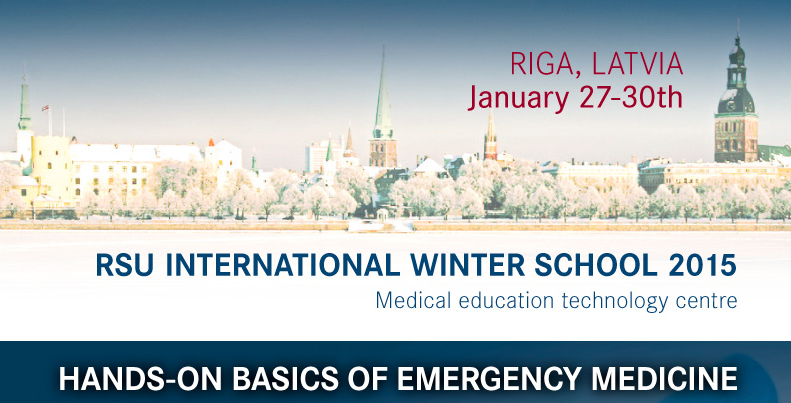 APPLICATION FORMRSU International Winter School 2015January 27th-30th 2015Title (Mr/Miss/Mrs/Ms/Dr):			Family/last name:   First name:		Gender:	 		Male 		Female E-mail address:		Country: Home address:		Telephone number: College/university details: 	home college/university:	exact name of degree: 	programme:	year of study: 	average grade: Family/last name:   				First name:E-mail address:		Telephone number: When are your arriving: Have you planned to attend:Cultural Evening (snack bar): 					Yes 		No 	Visit to Riga Old Town, dinner in the Old Town: 			Yes 		No 	Awards ceremony: 						Yes 		No How did you find information about RSU International Winter School 2015?Is English your first/native language?  					Yes 		No Do you have any disabilities or additional educational needs? 		Yes 		No  official confirmation of a student status and academic transcript (in English); personal statement (in English) describing your purpose to attend the International Winter School, as well as what you expect to gain from the course; proof of English proficiency (a certificate of TOEFL 550/IELTS 6.5, any other relevant certificate or a letter of reference from an academic).REQUIRED	I confirm that the information disclosed on this application is accurate. 	Print name:Signed:Date:This application along with all the requested documents should be submitted till November 25, 2014 to:Riga Stradins UniversityPhone: +371 67061581E-mail: education@rsu.lvwww.rsu.lv/winterschoolPERSONAL DETAILSACADEMIC  DETAILSEMERGENCY CONTACT DETAILSOTHER DETAILSENCLOSED DOCUMENTS 